Привязка усадьбы «Никольское-Чуренчицы 18-19 в.в.» к плану территории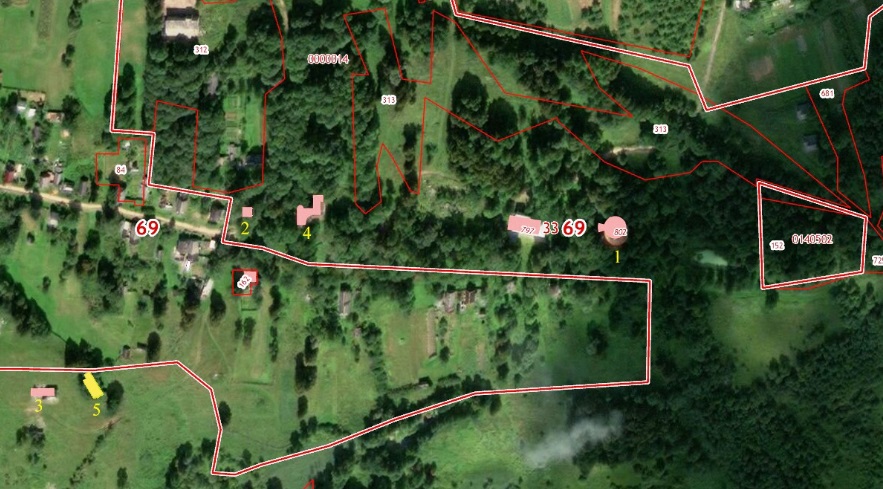 Мавзолей ротонда (церковь Воскресенья) 1789-1804 г. г.Погреб-пирамида, 1789г.;Рига на Петровой горе, 1780-е г.;Главный дом 1780 г.;Кузнеца.